A feladat leírása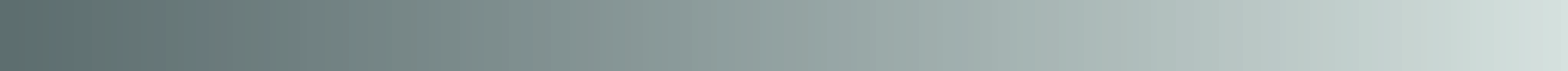 ElőkészületVágd fel a következő oldalakon található mondatokat.Oszd szét a résztvevők között, vagy oszd ki mindet a résztvevőknek.Rajzold fel a flipchartra a négy stílust (a flipchart papírt négy részre osztva), vagy oszd ki az utolsó oldalon található stíluslapokat.FeladatkiadásKérd meg a résztvevőket, hogy helyezzék el az egyes mondatokat a négy stílus valamelyikére. Ehhez használhatják a kinyomtatott stíluslapot (utolsó oldal) vagy a flipcharton felrajzolt négy stílust is.FeldolgozásAlkothattok kiscsoportokat, de a feladat megoldható nagyobb csoportban is. A megbeszélés során haladjatok végig az egyes mondatokon, és ha szükséges vitassátok meg őket.Időigény10 p egyéni munka15 perc feldolgozásMondatok és leírásokNagyon gondosan beállítja és szabályozza, ki mit láthat a Facebook profilján.Nincs fent a Facebookon„Nem érdekelnek a kifogások, én eredményeket akarok”1200 ismerőse van a Facebookon„Ne haragudj, nekem ennek az anyagnak az átnézéséhez több időre van szükségem.”„A konfliktusokat fel kell vállalni, anélkül nem lehet számos problémát megoldani.”„Fantasztikus, nagyon jó ötlet, szerintem is szervezzünk egy csapatépítő tréninget, ahol végre a csapat bulizhat egy jót közösen!”„A csapatépítő tréning esetében pontosan ki kell találni, hogy mit fogunk csinálni, valakinek el kell vállalnia, hogy részletesen kidolgozza a programot.”„Nem nagyon látom, hogy hol térül meg a csapatépítő tréningbe fektetett pénz.”„Azt javaslom, hogy a szokásos helyre menjünk csapatépítő tréningre: az már bevált, ismernek minket és mi is tudjuk, mire számíthatunk.”„Szeretném tudni, hogy pontosan mi a feladatom és nekem mit kell csinálnom.”„Nem érdekelnek a problémáid. Szerintem te egyszerűen lusta vagy.”„Ó, biztos vagyok benne, hogy Te tudod ezt jobban is csinálni, képes vagy rá, megvan benned a szükséges tehetség!”„Nekem több adatra van szükségem a megalapozott döntéshez.”Tréner: Ki vállalja, hogy eljátssza ezt a szituációt?Béla: (azonnal) Én.Tréner: Ki vállalja, hogy eljátssza ezt a szituációt?Kata: (amikor senki sem vállalja) Na jó, haladjunk, akkor én eljátszom.Tréner: Ki vállalja, hogy eljátssza ezt a szituációt?Irén: (felszólításra) Rendben.Tréner: Ki vállalja, hogy eljátssza ezt a szituációt?Józsi: (felszólításra) Ha lehet, inkább nem. Én nem tudok színészkedni.Céges kirándulás kezdetekor a szervező rövid beszédet mond: „Sziasztok, szeretettel köszöntelek benneteket! A mai nap egy fantasztikus élmény lesz mindnyájunknak!”Céges kirándulás kezdetekor a szervező rövid beszédet mond: „Helló, remélem, a mai napot értelmesen fogjuk eltölteni.”Céges kirándulás kezdetekor a szervező rövid beszédet mond: „Szeretettel köszöntelek benneteket. A mai nap során – ha minden jól meg – valószínűleg jól fogunk utazni. Ha bárkinek gondja lenne, kérem, forduljon hozzám vagy Rózsikához, aki – ha tud – segít.”Céges kirándulás kezdetekor a szervező rövid beszédet mond: „Jó napot kívánok. A nap programját rövidesen ismertetem, de előbb hadd hívjam fel a figyelmet néhány alapvető biztonsági szabályra.”„Miért éri ez meg nekem?”„Nagyszerű ötlet, nagyon tetszik. Mennyibe kerül? Kapok valamilyen kedvezményt?”„Nagyon kedves, köszönöm az ajánlatot. Átnézem az anyagot és néhány nap múlva jelentkezem, de Ön is kereshet.”„Ez az anyag még számos hiányosságot tartalmaz, így ez alapján nem lehet dönteni. Kérem, küldje el a pontos specifikációkat, és kérek egy kimutatást a várható hozamról is.”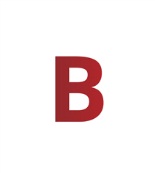 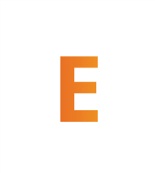 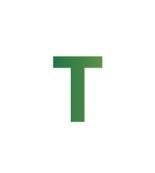 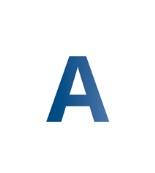 